Group Exercise: Understanding the value of Sanitation Safety PlanningYou and your group are members of the Management Board of the Coppentown W&S Utility. The SSP team, led by the Operations Manager, conducted a health risk assessment of the sanitation system. The following table shows the highest risk and the proposed measures.  Based on the risk assessment and knowing that there is a budget of 10 Money Units for the next year, suggest which improvements should be prioritized. Semi-quantitative risk assessment method 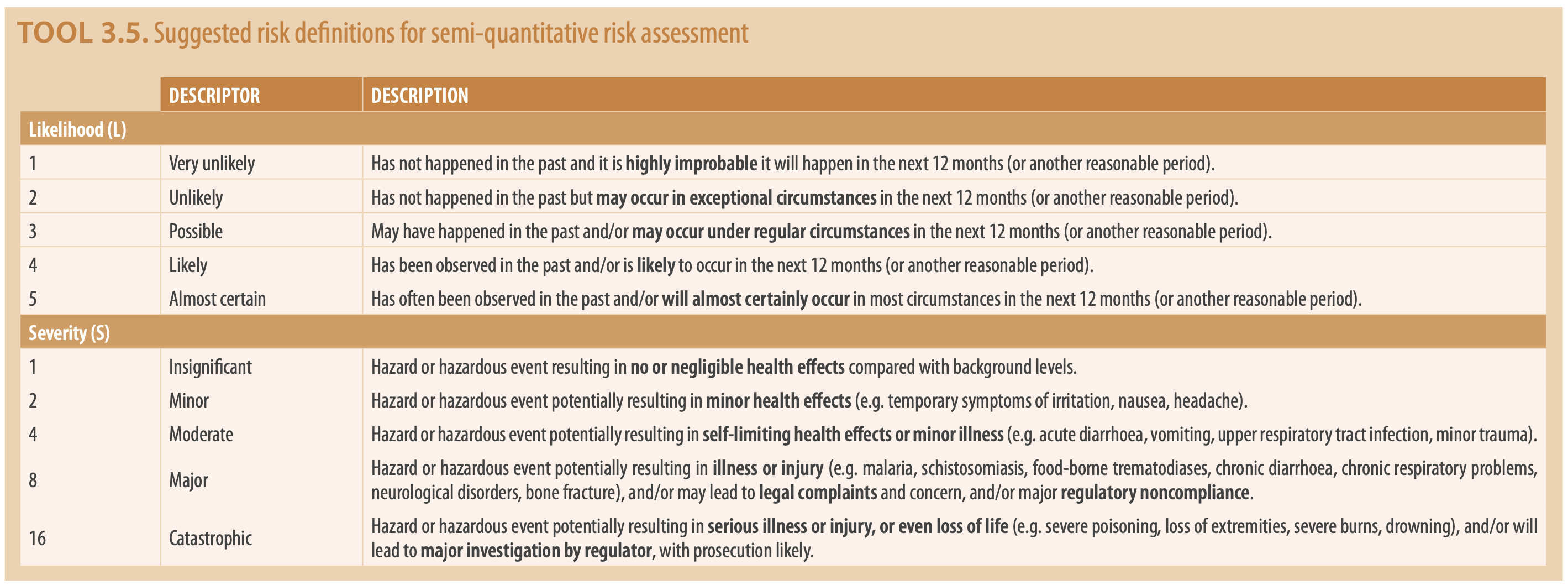 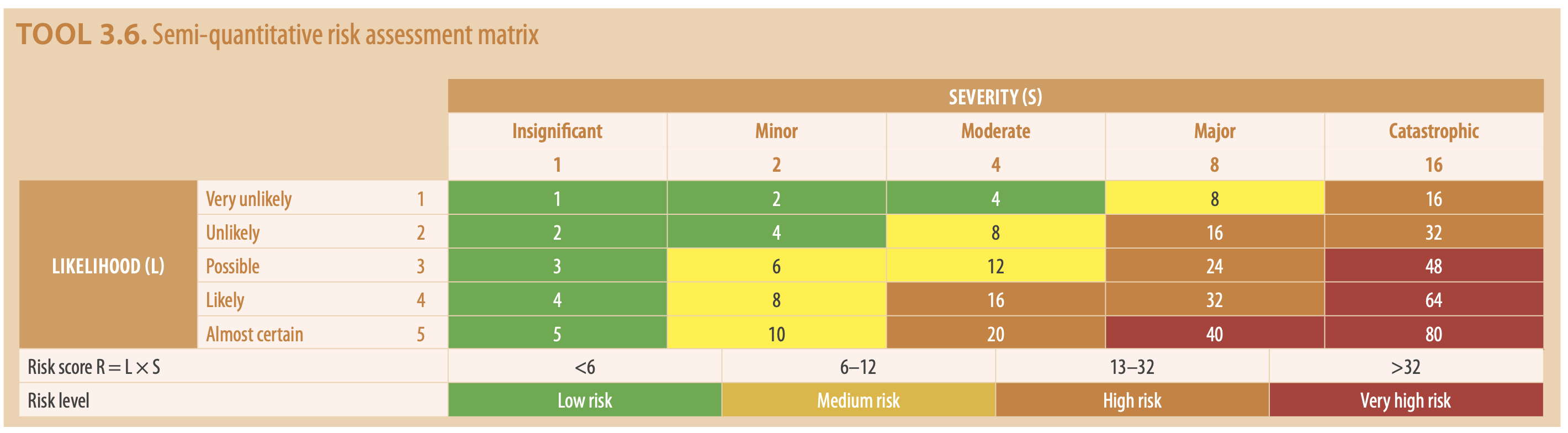 Sanitation stepHazardous eventExposure groupsExisting controlmeasuresUnder current climate scenarioUnder current climate scenarioUnder the most probable climate scenario: floodsImprovement optionsResources required.[In Money Units]Indicate with an “x” if it is selectedSanitation stepHazardous eventExposure groupsExisting controlmeasuresRisk assessment1(L x S = R)Risk+ = increased risk- = decreased risk= = same riskImprovement optionsResources required.[In Money Units]Indicate with an “x” if it is selectedCollection/Storage/ TreatmentExposure to wastewater from overflowing cesspools or septic tank. This intensifies due to damaged or blockage following heavy rainfall.40,000 individuals using on-site systemsNoneL=3 PossibleS=4 Moderate3x4= 12Medium Risk+Issuing a municipal decree/by-law to oblige the connection to the sewer system 1Collection/Storage/ TreatmentExposure to wastewater from overflowing cesspools or septic tank. This intensifies due to damaged or blockage following heavy rainfall.40,000 individuals using on-site systemsNoneL=3 PossibleS=4 Moderate3x4= 12Medium Risk+Community education program encouraging the population to connect to the sewer system2Collection/Storage/ TreatmentExposure to wastewater from overflowing cesspools or septic tank. This intensifies due to damaged or blockage following heavy rainfall.40,000 individuals using on-site systemsNoneL=3 PossibleS=4 Moderate3x4= 12Medium Risk+Expand the sewer network to unserved areas10Collection/Storage/ TreatmentExposure to wastewater from overflowing cesspools or septic tank. This intensifies due to damaged or blockage following heavy rainfall.40,000 individuals using on-site systemsNoneL=3 PossibleS=4 Moderate3x4= 12Medium Risk+Installation of sealed covers for septic tanks and non-return valves on pipes to prevent back flows.5Disposal Exposure to pathogens caused by illegal dumping of fecal sludge in open land, open drains and river adjacent to residential areas.100,000 individuals living in CoppentownNoneL= 5 Almost certainS= 4 Moderate5x4= 20Very high+Issuing a municipal decree/by-law for fecal sludge mgmt.1Disposal Exposure to pathogens caused by illegal dumping of fecal sludge in open land, open drains and river adjacent to residential areas.100,000 individuals living in CoppentownNoneL= 5 Almost certainS= 4 Moderate5x4= 20Very high+Designation of an off-site dumping area for fecal sludge1Disposal Exposure to pathogens caused by illegal dumping of fecal sludge in open land, open drains and river adjacent to residential areas.100,000 individuals living in CoppentownNoneL= 5 Almost certainS= 4 Moderate5x4= 20Very high+Monitoring and controlling sludge private operators (for instance, through GPS systems).3Disposal Exposure to pathogens caused by illegal dumping of fecal sludge in open land, open drains and river adjacent to residential areas.100,000 individuals living in CoppentownNoneL= 5 Almost certainS= 4 Moderate5x4= 20Very high+Strengthening surveillance and enforcement authorities 3Disposal Exposure to pathogens caused by illegal dumping of fecal sludge in open land, open drains and river adjacent to residential areas.100,000 individuals living in CoppentownNoneL= 5 Almost certainS= 4 Moderate5x4= 20Very high+Implement sludge transfer stations for private operators, with intermediate transport to the WWTP to be co-treated with wastewater. 5Treatment(Wastewater treatment plant)Ingestion of pathogens while using river water contaminated with discharged untreated wastewater. This intensifies during extreme rainfall events causing discharge of excess, untreated wastewater into environment.500 individuals living adjacent to treatment plant.10,000 individuals living in village downstreamWastewater treatment plant working ok with minor incidentsL= 4 LikelyS=4 Moderate4x4= 16Medium Risk+Develop an SOP for the correct O&M, train and supervise workers2Treatment(Wastewater treatment plant)Ingestion of pathogens while using river water contaminated with discharged untreated wastewater. This intensifies during extreme rainfall events causing discharge of excess, untreated wastewater into environment.500 individuals living adjacent to treatment plant.10,000 individuals living in village downstreamWastewater treatment plant working ok with minor incidentsL= 4 LikelyS=4 Moderate4x4= 16Medium Risk+Implement an immediate maintenance program to remove the accumulated sludge1Treatment(Wastewater treatment plant)Ingestion of pathogens while using river water contaminated with discharged untreated wastewater. This intensifies during extreme rainfall events causing discharge of excess, untreated wastewater into environment.500 individuals living adjacent to treatment plant.10,000 individuals living in village downstreamWastewater treatment plant working ok with minor incidentsL= 4 LikelyS=4 Moderate4x4= 16Medium Risk+Construct a fecal sludge pre-treatment unit (settling tank and drying beds) to avoid malfunctioning of the WWTP4Treatment(Wastewater treatment plant)Ingestion of pathogens while using river water contaminated with discharged untreated wastewater. This intensifies during extreme rainfall events causing discharge of excess, untreated wastewater into environment.500 individuals living adjacent to treatment plant.10,000 individuals living in village downstreamWastewater treatment plant working ok with minor incidentsL= 4 LikelyS=4 Moderate4x4= 16Medium Risk+Install flood, inundation, and run-off defenses (e.g., dikes) and undertake sound catchment management8Treatment(Wastewater treatment plant)Ingestion of pathogens while using river water contaminated with discharged untreated wastewater. This intensifies during extreme rainfall events causing discharge of excess, untreated wastewater into environment.500 individuals living adjacent to treatment plant.10,000 individuals living in village downstreamWastewater treatment plant working ok with minor incidentsL= 4 LikelyS=4 Moderate4x4= 16Medium Risk+Invest in early warning systems and emergency response equipment (e.g., mobile pumps stored off-site, non-electricity-based treatment systems)5Treatment(Wastewater treatment plant)Ingestion of pathogens while using river water contaminated with discharged untreated wastewater. This intensifies during extreme rainfall events causing discharge of excess, untreated wastewater into environment.500 individuals living adjacent to treatment plant.10,000 individuals living in village downstreamWastewater treatment plant working ok with minor incidentsL= 4 LikelyS=4 Moderate4x4= 16Medium Risk+Additional holding pond to buffer high flows and reduce overflow or bypass to river6